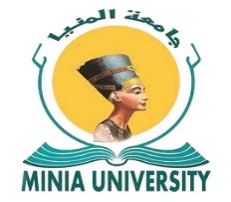 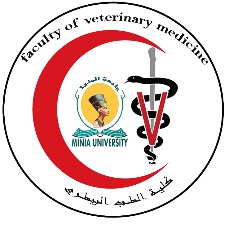 Statut intérieur de la Faculté de médecine vétérinaire - Université MiniaBaccalauréat2014IntroductionÀ propos de Minia GouvernoratLe gouvernorat de Minia, avec sa capitale, Minia, est l'un des gouvernorats les plus importants de Haute-ÉgypteEn raison de son emplacement moyen et de ses sites archéologiques uniques, une grande université de dix-sept collèges est connue sous le nom de l'épouse de la Haute Egypte, la province de Minia s'étend sur environ 140 km de long avec une largeur moyenne d'environ 40 kmLa province a une superficie totale de 32279 kilomètres carrés et a une population d'environ 5,6 millionsC'est donc l'un des gouvernorats les plus densément peuplés avec une densité de population d'environ 1500 habitants par kilomètre carré.Le gouvernorat est administrativement divisé en 9 centres administratifs comprenant 9 villes, 57 unités villageoises locales, 346 villages et 1429 villes et villages, en plus de la nouvelle ville de MiniaLes centres sont: Maghāghah, Adwa, Bani Mazar, Matay, Samalout, Minia, Abu Qurqas, Mallawi et DirmwasLa province a une grande richesse en bétail: le nombre d'animaux est estimé à 22 000 têtes de bétail, 18 000 têtes de buffles, 260 000 têtes de moutons, 13 000 têtes de chameaux et 72 000 têtes d'autres animaux. Comme suit (1395904 engraissements de poulet et 2186050 œufs de poule)Département de la protection sociale de la médecine vétérinaire dans le gouvernorat de Minia - 2012Il convient également de noter qu'il y a 98 prendre soin d'un centre d'animaux, ainsi que 41 abattoirs pour l'abattage des grands animaux, ce qui nécessite la nécessité de maintenir la disposition du personnel scientifique dans les différents domaines de la médecine vétérinaire.À propos de l'enseignement vétérinaire en Égypte*Histoire de la médecine vétérinaire en Egypte jusqu'en l'an 2000 av. MComme en témoigne le papyrus découvert par le monde archéologique, "Flanders Pétri" en 1889 dans le gouvernorat du Fayoum* Les vétérinaires étaient connus par les anciens Egyptiens comme les «gardiens» et les Arabes connaissaient aussi la profession de vétérinaire comme "vétérinaire"L'Egypte a été l'avant-garde des pays qui mettait l'accent sur l'éducation de la médecine vétérinaire à l'époque de Mohamed Ali Pacha, où il est apparu épidémie a tué un grand nombre des taureaux utilisés dans le blanchiment du riz de l'armée égyptienne dans Rashid, ce qui incite le gouverneur à mettre en place la première école de médecine vétérinaire de Rashid 1827Il était composé des vétérinaires français Hamon et Britto, un traducteur italien, d'un clerc d'Al-Azhar et dix étudiants sous la supervision du gouverneur.*En 1831, l'école a été transférée de Rasheed à Abo Zaabal pour bénéficier des laboratoires de la Faculté de médecine humaine, une économie de dépenses*En 1838, l'école a déménagé aux écuries de Shubra pour s'occuper des animaux dans ces écuries après que sa santé se soit détériorée et que 120 élèves soient allés à l'écoleIls étaient tenus d'avoir un diplôme d'études secondaires ou d'être diplômé de l'école des Langues, et ce pendant cinq ans en français avec un interprète en arabe.*En 1839, l'école d'agriculture fut incorporée à l'école de médecine vétérinaire de Shubra et les deux écoles collaborèrent à l'enseignement des sujets communs*En 1869, les deux écoles ont été transférées à Abbasiyah*Après 1870, l'école vétérinaire fut transférée au palais Alani et fermée en 1881 jusqu'à sa réouverture en 1901 au laboratoire Khédive du département de la santé du ministère de l'Intérieur où la période d'études était de 3 ans et 4 ans en 1905En 1921, l'école a déménagé dans son bâtiment actuel à Gizeh**En 1914, l'école a été incorporée à l'unité pour contrôler les épidémies et la santé publique de l'animal, suivie par le ministère de l'Agriculture, lorsque la Première Guerre mondiale a éclaté, le nombre d'étudiants est passé de 57 en 1913 à 17 en 1920*En 1923, elle a rejoint le ministère de l'Éducation*En 1935 l'école a été annexée à l'université égyptienne et a été rattachée à la faculté de médecine*En 1938, elle fut renvoyée de la faculté de médecine et devint une étude de cinq ans*En 1946, l'école de médecine vétérinaire a été considérée comme un collège par une décision du Conseil de l'Université en mai 1946.*De nombreux collèges vétérinaires ont été établis dans les gouvernorats d'Égypte pour répondre aux besoins de la communauté des vétérinaires et réduire l'aliénation parmi les étudiants*La création de la Faculté de Médecine Vétérinaire de l'Université Minia était nécessaire pour répondre aux besoins de la communauté et de l'environnement du gouvernorat de Minia et soutenir le rôle pionnier de l'Université par l'achèvement de ses facultés afin de maximiser son rôle au service de la société.1-Lors de sa séance n ° (5) tenue le 22 janvier 2013, le Conseil de l'Université de Minia a approuvé la création d'une faculté de médecine vétérinaire à l'Université de Minia.2-Le Conseil de l'Université de Minia, dans sa séance n ° (4) tenue le 24/12/2013, a approuvé la proposition de la Faculté de médecine vétérinaire de l'Université Minia.Article (1) Vision, Mission et Objectifs de La facultéVision de La facultéLa faculté de médecine vétérinaire de Minia est impatiente d'être une faculté certifiée à l'Université Minia et d'être diplômée de vétérinaires cadres pour être compétitive sur le marché du travail local et régionalMission de La facultéLa faculté s'engage à fournir un enseignement de haut niveau aux étudiants, développer les professeurs, diriger et développer la recherche scientifique au service de la communauté et de l'environnement, en particulier dans le gouvernorat de Minia, et jouer un rôle efficace dans la santé et la production animale. Général et sécurité alimentaire.Objectifs stratégiques de la faculté de médecine vétérinaire vise à*Préparation de diplômés professionnels possédant une expertise et une expertise en sciences médicales vétérinaires pour maintenir et développer des ressources en bétail, volaille et poisson capables de rivaliser sur le marché du travail local et régional*Préparer des étudiants des Études supérieures résoudre les problèmes de terrain du bétail, de la volaille et du poisson au niveau local et régional*Préparation de cadres professionnels de haut niveau pour promouvoir la profession de vétérinaire et contribuer à la résolution des problèmes de terrain*Formation continue pour les diplômés afin d'améliorer leur niveau académique et professionnel*Fournir des consultations et une expertise scientifique dans diverses spécialités de la médecine vétérinaire, qui ont besoin des sites de production et de recherche, privés et gouvernementaux*Encourager les investissements dans la production animale à travers des programmes d'études et des cours de formation pour encourager les jeunes à investir dans ce type d'investissement et créer des opportunités d'emploi.Article (2) Départements de La FacultéLa Faculté de médecine vétérinaire - Université Minia comprend les départements suivants:1-Département d'Anatomie et Embryons2-Département des cellules et tissus (histologie)3-Département de physiologie4-Département de biochimie5-Département de comportement et soins et développement du bétail6-Département de nutrition et de nutrition clinique7-Département de pathologie et de pathologie clinique8-Département de parasitologie9-Département de microbiologie10-Département de pharmacologie (pharmacologie)11-Département de la salubrité et de la technologie alimentaires12-Département de toxicologie et de médecine légale13-Département de la santé, Maladies communes et épidémiologie14-Département de la volaille et des maladies des poissons15-Département de médecine animale16-Département de chirurgie, d'anesthésie et de radiologie17-Département de Reproduction, Génération et Insémination artificielleLes noms des départements du collège et ses cours connexesArticle (3) Scientifiques DegrésÀ la demande du Conseil de la Faculté de médecine vétérinaire, l'Université Minia obtient un baccalauréat en sciences médicales vétérinairesArticle (4) Conditions d'obtention du baccalauréat1-Un baccalauréat en sciences médicales vétérinaires est exigé pour réussir tous les cours mentionnés à l'article (6)2-Passer avec succès tous les programmes de formation clinique et clinique dans différentes équipesArticle (5) Système d'étude1-La durée de l'étude collégiale pour l'obtention du baccalauréat en sciences médicales vétérinaires cinq années universitairesDivisé en dix semestres, chaque trimestre de quinze semaines suivi par des examens écrits, oraux, pratiques ou pratiques pour chaque semestre séparément2-La langue d'étude est l'anglais sauf pour certains cours enseignés en arabe.Article (6) CoursLes curricula sont les suivantsLe nombre de milliers représente la classe d'école--Le nombre de centaines représente le semestre dans la classe-représente le nombre d'individus et de dizaines de syllabus en tenant compte des éléments suivants-Les figures 1 à 71 représentent les cours de base et sont comptés dans le cadre des cours de répétition du départementEt entrez la somme du groupe et le total cumulé-Les numéros 72 à 74 représentent les cours qui ne sont pas comptés dans le total du groupe ou le total cumulatif et qui ne sont pas inclus dans les cours de répétitionLes étudiants doivent réussir avant l'obtention du diplôme.Noms et codes des cours du programmeArticle (7) Plan d'étudeLes tableaux suivants expliquent les cours à étudier dans différents groupes d'étude, les heures théoriques et pratiques, et la finalité maximale et la distribution des notes pour chaque cours.Tableau (1): Première classe - Premier semestreLes cours ne sont pas comptés dans le total ou cumulatifEt ne doit pas être compté dans les cours de répétition et exige que l'étudiant réussisse avant l'obtention du diplômeTableau (2) : La bande premier - Deuxième semestreTableau (3): La bande Deuxième - Premier semestreTableau (4): La bande deuxième - deuxième semestreLes cours qui ne sont pas comptés dans le total du groupe ou le total cumulatif ne sont pas comptés dans le cadre des cours et Les étudiants doivent réussir avant l'obtention du diplômeTableau (5): La bande Troisième - Premier semestreTableau (6): La bande Troisième - Deuxième semestreTableau (7): La bande Quatrième - Premier semestreTableau (8): Quatrième année - Deuxième semestreTableau (9): La bande Cinquième - Premier semestreTableau (10): La bande Cinquième - Deuxième semestreArticle(8): Système de calendrier1-Le système d'évaluation doit être basé sur l'évaluation de chaque cours selon le calendrier suivant pour tous les cours2-Le succès de l'étudiant dans le cours est nécessaire pour obtenir au moins 30% du diplôme alloué à la fois l'examen écrit et pratique du cours1-Le grade général du baccalauréat est calculé sur la base du nombre total de notes obtenues par l'étudiant dans tous les cours de base des cinq groupes d'étude par rapport au nombre total de coursLa note générale de l'étudiant dans le baccalauréat est selon le calendrier suivantL'étudiant recevra le grade honorifique conformément aux règles stipulées dans la loi sur les universités organisatricesArticle(9): Examens et transport des meilleures équipes1-Chaque cours qui complète l'examen à la fin du premier Ou du second semestre de toutes les bandes d'étude est considéré comme un cours distinct2-et l'étudiant sera transféré du groupe restreint au groupe supérieur skill réussit dans tous les cours de base qu'il a étudiés dans les deux semestresLe deuxième examen de rôle (le rôle de septembre) est organisé pour chaque groupe d'étudiants qui échouent à quatre cours de base au maximum et qui est transféré au cours suivant s'il réussit tous les cours de base de l'équipe restreinte. L'étudiant est laissé à retourner3- L'étudiant doit suivre régulièrement les cours et les leçons pratiques et le conseil de la faculté à la demande des conseils départementaux concernés pour priver l'étudiant de demander l'examen pratique du cours si le pourcentage de son absence dépasse 25% du nombre total d'heures de cours pratiques,Quand il atteint 25%, et l'étudiant est considéré comme un rapporteur dans le cours, qui est refusé à passer l'examen à moins qu'il présente une excuse acceptée par le Conseil de la facultéDans ce cas, l'étudiant se voit refuser l'accès à l'examen et il est considéré comme absent avec une excuse acceptableLa durée de l'examen écrit est de deux heures dans tous les coursLes notes de l'examen doivent être réparties dans chaque cours conformément aux tableaux (1-10) de l'article (7) du présent règlementArticle (10): Période de laboratoire formation et cliniqueLes étudiants doivent passer (18 semaines) à s'entraîner 40 heures par semaine avec un total de 720 heures réparties comme suitQuatre semaines (160 heures) après l'exécution du deuxième examen scolaireQuatre semaines (160 heures) après le troisième examen scolaireQuatre semaines (160 heures) après le quatrième examen scolaireQuatre semaines (160 heures) après le cinquième examen scolaireDeux semaines (80 heures) de convois thérapeutiques d'une semaine (40 heures) pendant le congé semestriel pour les quatrième et cinquième annéesLieux d'entraînementLa formation dans les laboratoires scientifiques, des fermes et des unités spécialisées des laboratoires universitaires, ainsi que des convois thérapeutiques et de recherche vétérinaires et instituts massacres et des fermes de production animale, de la volaille, le poisson, les hôpitaux vétérinaires et les laboratoires de contrôle de la santé sur les intervenants de l'alimentation et la santé publique et de plantes pharmaceutiques et les usines d'aliments, des unités vétérinaires ou similaires et autres Lieux d'intérêt dans l'élevageLes périodes de formation doivent être supervisées par les membres du personnel enseignant et leurs assistants et spécialistes par 8 heures de travail par jour (cinq jours par semaine)Le conseil de la faculté  détermine les règles de répartition des étudiants dans les divers lieux de formation et accorde à l'étudiant une allocation de transfert des jours réels qu'il a suivis pendant les périodes de formationProgrammes de formationLe Conseil de la faculté adopte le programme de formation sur la base des propositions des départements, au moins un mois avant le début de la formationChaque section fournit une description de ses programmes de formationLes programmes de formation sont tenus dans les exigences de base que l'étudiant doit passer avant d'obtenir un baccalauréatPasser la formationL'étudiant doit réussir la formation suivanteIntérêt de la présence à la formation à un taux d'au moins 75% des jours de formation effectifs pour chaque stage de chaque période, sinon il est interdit de postuler à des examens pratiques et à une formation pratique pour cette périodeÉtudiant avec succès aux examens appliqués et pratiques pour la formation effectuée par chaque département selon les règles déterminées par le Conseil de la facultéL'évaluation de l'étudiant dans les différentes périodes de formation Selon des estimations suivantesL'évaluation générale de la formation est la moyenne de la réussite de l'étudiant dans les différentes périodes de formation au cours des 18 semaines, à condition que cela soit consigné dans le certificat de fin d'études et que les niveaux de formation ne soient pas comptésRe- FormationUn étudiant qui ne réussit pas à l'un des stages à temps doit se recycler pour ce cours selon les règles déterminées par le conseil dtout en privant l'étudiant de l'allocation de transition pendant les périodes de retourRègles générales1- système général de l'université et lde l'étudiant est soumis et doit faire l'objet d'un licenciement des règles universitaires et les chances de réinsertion et d'excuses acceptables pour la performance d'examen et d'arrêter l'inscription scolaire et toutes les règles, lois et règlements sur les étudiants de discipline établies dans l'organisation des universités et la loi sur les règlements d'application2-Une récompense financière sera versée aux membres de la faculté et à leurs assistants en échange de la participation aux examens oraux et pratiques (pratique)Ainsi que la formation clinique et clinique (prévue à l'article 10) conformément aux règles prescrites3-Les dispositions de la loi sur l'organisation des universités et de son règlement d'application s'appliquent  disposition n'est prévue dans le présent règlementNom de DépartementNom de DépartementRaccourciSéquenceDépartement d'Anatomie et EmbryonsAnatomy and EmbryologyANE1Département des cellules et des tissus(Histologie)HistologyHIS2Section des fonctions des membres(Physiologie)PhysiologyPHY3Département de biochimieBiochemistryBIC4Département du comportement, des soins et du développement de l'élevageAnimal Behavior, Management and  development of animal wealthBMAW5Département de nutrition et de nutrition cliniqueNutrition and clinical nutritionNCN6Département de pathologie et de pathologie cliniquePathology and clinical pathologyPCP7Département de parasitologieParasitologyPAR8Département de microbiologieMicrobiologyMIC9Département de pharmacologie (pharmacologie)PharmacologyPHA10Département de la sécurité alimentaire et de la technologieFood Safety and TechnologyFST11Département de toxicologie et de médecine légaleToxicology and Forensic MedicineTFM12Département de la Santé, Maladies communes et épidémiologieHygiene, Zoonoses and EpidemiologyHZE13Département de la volaille et des maladies des poissonsPoultry and Fish DiseasesPFD14Département de médecine animaleAnimal MedicineANM15Département de chirurgie, d'anesthésie et de radiologieSurgery, Anaesthesiology and RadiologySAR16Département de Reproduction, Génération et Insémination artificielleTheriogenologyTHR17SéquenceNom de le départementLes noms de ses coursLes noms de ses cours1-Anatomie et EmbryonsAnatomie et embryons générauxGeneral Anatomy and Embryology1-Anatomie et EmbryonsAnatomie et vos embryonsSpecial Anatomy and Embryology1-Anatomie et EmbryonsAnatomie comparative des dispositifsComparative Anatomy1-Anatomie et EmbryonsAnatomie appliquéeApplied Anatomy2-Cellule et tissue(Histologie)Histologie généraleGeneral Histology2-Cellule et tissue(Histologie)Histologie spécialeSpecial Histology3-BiochimieNotions de base de biochimieBasics of Biochemistry3-BiochimieBiochimie Métabolisme alimentaireBiochemistry of Metabolism3-BiochimieBiochimie spéciale et fluides corporelsSpecial Biochemistry and Body Fluids3-BiochimieLes bases de la biologie moléculaireBasics of Molecular Biology4-PhysiologiePhysiologie généraleGeneral Physiology4-PhysiologiePhysiologie des organes du corpsSystemic Physiology4-PhysiologiePhysiologie spéciale et comparativeSpecial and comparative physiology5-Comportements et soinsEt le développement de l'élevageGénétique et génie génétiqueGenetics and Genetic EngineeringEconomie et gestion de projets vétérinairesEconomics  and veterinary projects administrationStatistiques, conception et analyse d'expériencesStatistics, experimental design and analysis.Bien-être et droits des animauxAnimal Welfare and RightsComportement et soins des animaux et de la volaille (Partie 1)Animal & Poultry  Behavior and  Management )Part I(Comportement et soins des animaux et de la volaille (partie 2)Animal & Poultry  Behavior and  Management )Part II(Production animale, de volaille et de poisson (Partie 1)Animal, Poultry and fish Production (Part I)Production animale, de volaille et de poisson (partie 2)Animal, Poultry and fish Production (Part II)6-Pathologie et pathologie CliniquePathologie généraleGeneral Pathology6-Pathologie et pathologie CliniquePathologie de l'appareilSystemic Pathology6-Pathologie et pathologie CliniquePathologie spécialisée (partie 1)Specific Pathology )part I(6-Pathologie et pathologie CliniquePathologie spécialisée (partie 2)Specific Pathology )part II(6-Pathologie et pathologie CliniquePathologie CliniqueClinical Pathology7-MicrobiologieBactéries (générales), champignons et immunitéGeneral Bacteriology & Mycology and Immunology7-MicrobiologieBactéries et champignonsSpecial Bacteriology and Mycology7-MicrobiologiePhysiologieVirology8-ParasitesParasites (vers)Parasitology  (Helminths)8-ParasitesParasites (primates et insectes médicaux)Parasitology (protozoa and arthropods)9-MédicamentsMédicaments (Partie I)Pharmacology(part I)9-MédicamentsMédicaments (Partie II)Pharmacology(part II)10-Nutrition et nutrition CliniqueLes bases de la nutritionBasics of Nutrition10-Nutrition et nutrition CliniqueNutrition spécialeSpecial Nutrition11-Médecine animaleMédecine interne (Partie 1)Internal Medicine (Part I)11-Médecine animaleMédecine interne (Partie II)Internal Medicine (Part II)11-Médecine animaleMédecine interne (Partie III)Internal Medicine (Part III)11-Médecine animaleMédecine interne (Partie IV)Internal Medicine (Part IV)11-Médecine animaleÉtudes sur le terrain dans les maladies internesField studies  in internal medicine11-Médecine animaleMaladies infectieuses (première partie)Infectious Diseases (Part I)11-Médecine animaleMaladies infectieuses (Partie II)Infectious Diseases (Part II)12-Chirurgie, anesthésie et radiologieAnesthésie et chirurgie oculaireAnaesthesiology and ophthalmology12-Chirurgie, anesthésie et radiologieChirurgie généraleGeneral Surgery12-Chirurgie, anesthésie et radiologieRadiologie et menus de chirurgieRadiology and surgery of limbs12-Chirurgie, anesthésie et radiologieChirurgie spéciale et chirurgie expérimentaleSpecial and experimental surgery.12-Chirurgie, anesthésie et radiologieÉtudes de terrain en chirurgie animaleField studies in animal surgery12-Chirurgie, anesthésie et radiologieEndoscopie vétérinaireVeterinary endoscopy13-Reproduction, génération et insémination artificielleMaladies de la masculinitéAndrology13-Reproduction, génération et insémination artificielleReproductionGynecology13-Reproduction, génération et insémination artificielleGénérationObstetrics13-Reproduction, génération et insémination artificielleInsémination artificielle, fécondation microscopique et transfert d'embryonsArtificial Insemination, In Vitro Fertilization and Embryo Transfer13-Reproduction, génération et insémination artificielleÉtudes sur le terrain en matière de reproduction et d'obstétriqueField studies in gynecology and obstetrics14-Poisons et médecine légaleMédecine légaleForensic Medicine14-Poisons et médecine légaleToxicologieToxicology15-Sécurité alimentaire et technologieSécurité et technologie laitièresMilk Safety and Technology15-Sécurité alimentaire et technologieSécurité et technologie Produits laitiers, œufs et graissesMilk Products , eggs and fat  Safety and Technology15-Sécurité alimentaire et technologieSécurité et technologie de la viande, de la volaille et du poissonMeat, poultry and fish Safety and Technology15-Sécurité alimentaire et technologieSécurité et technologie des produits carnés Volaille et poissonMeat, poultry and fish products Safety and Technology (part II)16-Maladies de la volailleEt le poissonMaladies et soins du poisson (partie I)Fish Diseases and Management (Part I)16-Maladies de la volailleEt le poissonMaladies et soins du poisson (deuxième partie)Fish Diseases and Management (Part II)16-Maladies de la volailleEt le poissonMaladies de la volaille (Partie 1)Poultry Diseases (Part I)16-Maladies de la volailleEt le poissonMaladies de la volaille (Partie II)Poultry Diseases (Part II)17-Santé, maladies communes et épidémiologieBases de l'épidémiologiePrinciples of Epidemiology17-Santé, maladies communes et épidémiologieSanté environnementaleEnvironmental Hygiene17-Santé, maladies communes et épidémiologieSanté animale et médecine préventiveAnimal Hygiene and Preventive Medicine17-Santé, maladies communes et épidémiologieMaladies courantes (partie I)Zoonoses (Part I)17-Santé, maladies communes et épidémiologieMaladies courantes (partie 2)Zoonoses (Part II)CodeNom du coursNom du coursSéquenceANE: 1101General Anatomy and EmbryologAnatomie et embryons généraux1-ANE: 1202Special Anatomy and EmbryologyAnatomie et embryons spéciaux2-ANE: 2103Comparative AnatomyAnatomie comparative des dispositifs3-ANE: 2204Applied AnatomyAnatomie appliquée4-HIS: 1105General HistologyHistologie générale5-HIS: 1206Special HistologyHistologie spéciale6-BIC: 1207Basics of BiochemistryNotions de base de biochimie7-BIC: 2108Biochemistry of metabolismBiochimie Métabolisme alimentaire8-BIC: 2209Special Biochemistry and Body FluidsBiochimie spéciale et fluides corporels9-BIC: 2210Basics of Molecular BiologyLes bases de la biologie moléculaire10-PHY: 1211General PhysiologyPhysiologie générale11-PHY: 2112Systemic PhysiologyPhysiologie des organes du corps12-PHY: 2213Special and comparative physiologyPhysiologie spéciale et comparative13-BMAW:1214Genetics and Genetic EngineeringGénétique et génie génétique14-BMAW:1215Economics and Veterinary Projects AdministrationEconomie et gestion de projets vétérinaires15-BMAW:1216Statistics, experimental design and analysis.Statistiques, conception et analyse d'expériences16-Code de coursNom du coursNom du coursHeures hebdomadairesHeures hebdomadairesRésultats d'examenRésultats d'examenRésultats d'examenRésultats d'examenAffairessemestre 10%Code de coursNom du coursNom du coursThéoriquePratique                                                                                                                                                                                                                                                                                                                                                                                                                                                                                                                                                                                                                                                                                                                                                                                                                                                                                       [La grande finécritPratiqueOralAffairessemestre 10%ANE:1101Anatomie et embryons générauxGeneral Anatomy and Embryology2310050202010HIS:1105Histologie généraleGeneral Histology2210050202010BIO:1169BiologiquementBiology221005040-10BPHS:1170BiophysiqueBiophysics221005040-10CHM:1171Chimie généraleGeneral Chemistry221005040-10VMT:1172Les bases de la terminologie médicale vétérinaireBasics of Veterinary Medical Terminology2-10090--10COM:1173Ordinateur(Applications appliquées)Computer   (Applied uses)121005040-10Total1313Code de coursNom du coursNom du coursHeures hebdomadairesHeures hebdomadairesDegrésD'ExamenDegrésD'ExamenDegrésD'ExamenDegrésD'ExamenTravail en classe10%Code de coursNom du coursNom du coursThéoriquePratiqueLa grande finécritPratiqueOralTravail en classe10%ANE:1202Anatomie et vos embryonsSpecial Anatomy and Embryology2210050202010HIS:1206Histologie spécialeSpecial  Histology2210050202010BIC:1207Notions de base de biochimieBasics of Biochemistry2210050202010PHY:1211Physiologie généraleGeneral Physiology2310050202010BMAW:1214Génétique et génie génétiqueGenetics And Genetic Engineering221005040-10BMAW:1215Economie et gestion de projets vétérinairesEconomics and Veterinary Projects Administration221005040-10BMAW:1216Statistiques, conception et analyse d'expériencesStatistics, experimental  design and analysis111005040-10Total1314Code de coursNom du coursNom du coursHeures hebdomadairesHeures hebdomadairesDegrésD'ExamenDegrésD'ExamenDegrésD'ExamenDegrésD'ExamenTravail en classe10%Code de coursNom du coursNom du coursThéoriquePratiqueLa grande finécritPratiqueOralTravail en classe10%ANE:2103Anatomie comparative des dispositifsComparative Anatomy2310050202010BIC:2108Métabolisme biochimique des alimentsBiochemistry of Metabolism2210050202010PHY:2112Physiologie des organes du corpsSysremic Physiology2210050202010BMAW:2117Comportement et soins des animaux et de la volaille (Partie 1)Animal & Poultry Behavior and  Management (part I)2210050202010BMAW:2119Production animale, de volaille et de poisson (Partie 1)Animal, Poultry and Fish Production   (Part I)2210050202010BMAW:2121soulagementEt les droits des animauxAnimal  Welfare and Rights111005040-10Total1112Code de coursNom du coursNom du coursHeures hebdomadairesHeures hebdomadairesDegrésD'ExamenDegrésD'ExamenDegrésD'ExamenDegrésD'ExamenTravail en classe10%Code de coursNom du coursNom du coursThéoriquePratiqueLa grande finécritPratiqueOralTravail en classe10%ANE:2204Anatomie appliquéeApplied Anatomy2310050202010BIC:2209Biochimie spécialeet les fluides corporelsSpecial Biochemistry and Body Fluids2210050202010PHY:2213Physiologie spéciale et comparativeSpecial and Comparative  Physiology2210050202010BMAW:2218Comportement et soins des animaux et de la volaille (partie 2)Animal & Poultry Behavior and  Management (part II)2210050202010BMAW:2220Production animale, volaille et poisson(Deuxième partie)Animal, Poultry and Fish Production (Part II)2210050202010BIC:2210Les bases de la biologie moléculaireBasics of Molecular Biology1210050202010EVSR :2274Éthique et éthique de la profession et recherche scientifiqueEthics of Veterinary Practice and Scientific Research2-10090--10Total1313Code de coursNom du coursNom du coursHeures hebdomadairesHeures hebdomadairesDegrésD'ExamenDegrésD'ExamenDegrésD'ExamenDegrésD'ExamenTravail en classe10%Code de coursNom du coursNom du coursThéoriquePratiqueLa grande finécritPratiqueOralTravail en classe10%PCP:3122Pathologie généraleGeneral Pathology2210050202010MIC:3127Bactéries (générales), champignons et immunitéGeneral Bacteriology & Mycology and Immunology2310050202010PAR:3130ParasitesWorms))Parasitology
(Helminthes)3210050202010PHA:3132Médicaments (Partie I)Pharmacology (part I)2210050202010NCN:3134Les bases de la nutritionBasics of Nutrition2210050202010MIC:3129PhysiologieVirology2310050202010Total1314Code de coursNom du coursNom du coursHeures hebdomadairesHeures hebdomadairesDegrésD'ExamenDegrésD'ExamenDegrésD'ExamenDegrésD'ExamenTravail en classe10%Code de coursNom du coursNom du coursThéoriquePratiqueLa grande finécritPratiqueOralTravail en classe10%PCP:3223Pathologie de l'appareilSystemic Pathology2210050202010MIC:3228Spécial Bactéries et champignonsSpecial Bacteriology and Mycology2310050202010PAR:3231(PremièresInsectes médicaux)Parasitology
(protozoa & arthropods)3210050202010PHA:3233Médicaments (Partie II)Pharmacology (part II)2210050202010NCN:3235Nutrition spécialeSpecial Nutrition2210050202010SAR:3248Anesthésie et chirurgie oculaireAnaesthesiology& ophthalmology3310050202010HZE:3236Bases de l'épidémiologiePrinciples of Epidemiology2210050202010Total1616Code de coursNom du coursNom du coursHeures hebdomadairesHeures hebdomadairesDegrésD'ExamenDegrésD'ExamenDegrésD'ExamenDegrésD'ExamenTravail en classe10%Code de coursNom du coursNom du coursThéoriquePratiqueLa grande finécritPratiqueOralTravail en classe10%PCP:4124Pathologie spécialisée (partie 1)Specific Pathology (Part I)2210050202010ANM:4141Médecine interne (Partie 1)Internal Medicine Part I))2310050202010SAR:4149Chirurgie généraleGeneral Surgery2310050202010THR:4154Maladies de la masculinitéAndrology2310050202010TFM:4159Médecine légaleForensic Medicine2310050202010FST:4161Sécurité et technologie laitièresMilk safety and Technology2210050202010PCP:4126Pathologie CliniqueClinical Pathology2310050202010PFD:4165Maladies et soins du poisson (partie I)Fish diseases and Management (Part I)22Total1621Code de coursNom du coursNom du coursHeures hebdomadairesHeures hebdomadairesDegrésD'ExamenDegrésD'ExamenDegrésD'ExamenDegrésD'ExamenTravail en classe10%Code de coursNom du coursNom du coursThéoriquePratiqueLa grande finécritPratiqueOralTravail en classe10%PCP:4225Pathologie spécialisée (Partie II)Specific Pathology (Part I) I2210050202010ANM:4242Médecine interne (Partie II)Internal Medicine             (Part II)2310050202010SAR:4250RadiologieEt menus de chirurgieRadiology & Surgery of limbs2310050202010THR:4255ReproductionGynecology2410050202010TFM:4260ToxicologieToxicology2310050202010FST:4262Sécurité et technologie Produits laitiers, œufs et graissesMilk Products , Eggs and Fat Safety and Technology2210050202010PFD:4266Maladies et soins du poisson (deuxième partie)Fish Diseases and management (Part II)2210050202010ANM: 4245Études sur le terrain dans les maladies internesField studies in Internal Medicine-410030402010Total1423Code de coursNom du coursNom du coursHeures hebdomadairesHeures hebdomadairesDegrésD'ExamenDegrésD'ExamenDegrésD'ExamenDegrésD'ExamenTravail en classe10%Code de coursNom du coursNom du coursThéoriquePratiqueLa grande finécritPratiqueOralTravail en classe10%HZE:5137Santé environnementaleEnvironmental Hygiene2210050202010ANM:5143Médecine interne (Partie III)Internal Medicine (Part III)2210050202010SAR:5151الChirurgie spéciale et chirurgie expérimentaleSpecial and experimental  Surgery3310050202010THR:5156GénérationObstetrics2210050202010FST:5163Sécurité et technologie de la viande, de la volaille et du poissonMeat, poultry and fish Safety and Technology2210050202010PFD:5167Maladies de la volaille(Première partie)Poultry Diseases (Part I)2310050202010ANM:5146Maladies infectieuses (Partie I)Infectious Diseases (Part I)2310050202010HZE:5139Maladies courantes (partie I)Zoonoses (Part I)2110050202010SAR: 5152Études de terrain en chirurgie animaleField studies in Animal Surgery-210030402010Total1720Code de coursNom du coursNom du coursHeures hebdomadairesHeures hebdomadairesDegrésD'ExamenDegrésD'ExamenDegrésD'ExamenDegrésD'ExamenTravail en classe10%Code de coursNom du coursNom du coursThéoriquePratiqueLa grande finécritPratiqueOralTravail en classe10%HZE:5238Santé animale et médecine préventiveAnimal Hygiene and Preventive Medicine3210050202010ANM:5244Médecine interne (Partie IV)Internal Medicine (Part IV)2310050202010THR:5257Insémination artificielle, fécondation microscopique et transfert d'embryonsArtificial Insemination,    In Vitro Fertilization and Embryo Transfer2310050202010FST:5264Sécurité et technologie des produits carnésVolaille et PoissonMeat, poultry and fish Products Safety and Technology2210050202010PFD:5268Maladies de la volaille (Partie II)Poultry Diseases (Part II)2310050202010ANM:5247Maladies infectieuses (Partie II)Infectious Diseases (Part II)2310050202010HZE:5240Maladies courantes (partie 2)Zoonoses (Part II)2110050202010SAR: 5253Endoscopie vétérinaireVeterinary Endoscopy1210050202010THR:5258Études sur le terrain en matière de reproduction et d'obstétriqueField studies in gynecology and obstetrics-410030402010Total1623PourcentageAppréciationDe 85% Ou plusExcellentDe 75% à moins de 85%Très bonDe 65% à moins de 75%BonDe 50% à moins de 65%AcceptableDe 30% à moins de 50%PauvreMoins de 30% ou une impressionTrès faiblePourcentageAppréciationDe 85% Ou plusExcellentDe 75% à moins de 85%Très bonDe 65% à moins de 75%BonDe 50% à moins de 65%AcceptablePourcentageAppréciationDe 90% Ou plusExcellentDe 80% à moins de 90%Très bonDe 70% à moins de 80%BonDe 60% à moins de 70%Acceptable